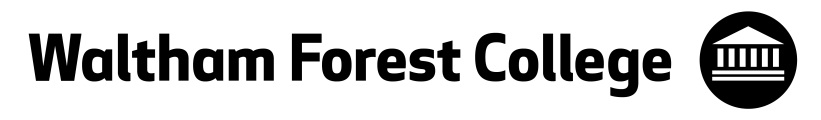 Safeguarding Policy StatementWaltham Forest College has a both statutory and moral duty to ensure that it functions with a view to safeguarding and promoting the welfare of children, young people and adults undertaking education and training.  Safeguarding is closely linked to the College Prevent Strategy in its aim to keep students safe by preventing them from being drawn into terrorism or other forms of extremismThe purpose of the policy:To provide protection for the children, young people and adults undertaking education and training at Waltham Forest CollegeTo prevent students from being drawn into terrorism or other forms of extremismTo provide staff and volunteers with guidance on procedures they should adopt in the event that they suspect a child, young person or adult in a vulnerable situation may be experiencing, or be at risk of, harm.This policy applies to all staff, including senior managers, members of the Corporation, paid staff, volunteers and sessional workers, agency staff, students or anyone working on behalf of the College, franchise partners and sub-contractors, and contractors on siteThe College recognises that:The welfare of young people is paramount, as enshrined in the Children Act 1989All young people regardless of age, disability, gender, racial heritage, religious belief, sexual orientation or identity, have the right to equal protection from all types of harm or abuseIt is better to help children and young people as early as possible, before issues escalate and become more damagingWorking in partnership with young people, their parents, carers and their agencies is essential in promoting young people’s welfare.Legal frameworkThis policy has been drawn up on the basis of law and guidance that seeks to protect children and young people, namely:Children Act 1989United Convention of the Rights of the Child 1991Data Protection Act 1998Sexual Offences Act 2003Position of TrustChildren Act 2004Protection of Freedoms Act 2012Childcare (Disqualification) Regulations 2009Counter Terrorism and Security Act 2015Government statutory guidanceWorking together to safeguard children 2015Keeping Children Safe in Education 2015We will seek to safeguard and promote the welfare of children, young people and adults by:Valuing them, listening to and respecting themAdopting safeguarding practices through procedures and a code of conduct for staff and volunteersDeveloping and implementing an effective e-safety strategy and related proceduresDeveloping and implementing an effective Prevent strategy and related proceduresRecruiting staff and volunteers safely, ensuring all necessary checks are madeSharing information and good practice about child protection with young people, parents, staff and volunteersSharing information about concerns with agencies who need to know and involving young people and parents appropriatelyProviding effective management for staff and volunteers through supervision, support and trainingPromoting our policies and values to make it clear that ours is a tolerant and welcoming community for all learnersEducating and supporting students to fulfil their potential and be successful in their future lives Fostering positive relationships with police and community partners and working in partnership to promote British values and to enable students to engage successfully with their communities and to engage with, rather than marginalise extreme political views Encouraging and developing learners’ resilience and critical thinking skills to challenge and debate in an informed way, through our teaching, learning and assessment strategies.Equipping staff with the knowledge of possible signs / indicators of concern with regards to extremist opinions, how to deal with these and challenge them effectively and / or refer through key reference and support channelsEquipping staff with the knowledge of possible signs / indicators of concern with regards to grooming and recruitment, how to deal with these and / or refer through key reference and support channelsFacilitating staff to develop and share teaching, learning and assessment strategies around resilience, e-safety and critical thinking skills as appropriate We are committed to reviewing our policy and good practice annually.Named staff with designated responsibility for Safeguarding, Child Protection and PreventAll designated staff (with the exception of the Designated Corporation Member for Safeguarding) can be contacted on the College’s dedicated safeguarding ‘BeSafe email and the telephone line as below:Email:  BeSafe@waltham.ac.ukTelephone:  0208 501 8111Base room:  224Names and personal contact details of Designated Officers, including the Designated Corporation Member for Safeguarding, are given below:Where staff have concerns about another member of staff, reports must be made to the Principal.Safeguarding Referral ProcessDesignationPost HeldNameTelephone/ ContactDesignated Safeguarding LeadDirector of Services for StudentsAmir Ahmed020 8501 8079Deputy Designated Safeguarding Lead Team Leader for Welfare and WellbeingShiguftah Gulzar020 8501 8330Safeguarding  PractitionersGuidance and Counselling OfficerUrmi Medhi020 8501 8113Safeguarding  PractitionersWelfare and Wellbeing AdvisorJessica Kabra020 8501 8104Safeguarding  PractitionersWelfare and Wellbeing AdvisorNicola Sands020 8501 8104Safeguarding  PractitionersSecurity SupervisorDavid Hunte020 8501 8237Safeguarding  PractitionersSupport and Improvement ManagerLinda Chesters020 8501 8041Safeguarding  PractitionersTeam Leader:  Learning SupportMartin Walsh020 8501 8411Prevent Lead Assistant Principal – Adult Learning Maxine Smith020 8501 8227Allegations against or concerns about staffHead of Human ResourcesEmma Thompson020 8501 8298Allegations against the Principal Designated CorporationMembers for SafeguardingVal BarlettClerk@waltham.ac.uk 